Lesson 4Title: Introduction to Narrative WritingSubject Area and Grade Level: 4th Grade Language ArtsApproximate time/length of lesson: 1 hour, 40 minutesPart 1State Content StandardsEnglish Language Arts: Writing: Text Types and Purposes4.W.3	Write narratives to develop real or imagined experiences or events using effective  techniques, descriptive details, and clear even sequences.Orient the reader by establishing a situation and introducing a narrator and/or characters; organize an event sequence that unfolds naturally.Use dialogue and description to develop experiences and events or show the responses of characters to situations.Use a variety of transitional words and phrases to manage the sequence of events.Use concrete words and phrases and sensory details to convey experiences and events precisely.Provide a conclusion that follows from the narrated experiences or events.Assessments: Narrative Glove; Discussions; Exit SlipsInstructional Strategy/ies: Visuals; DiscussionModification/Adaptations: During group discussions I will make sure to ask O, D, J, and B for their input.  Having the short artsy project creating their Narrative Glove will also help them stay focused more because they can be doing something creative, which they all seem to enjoy.  Part 2Housekeeping/Material Details: I need to have two poster tablet sheets to write the BME Narrative Chart and the Narrative Glove for the bulletin board.  Each student will need a piece of construction paper for their Narrative Glove.  Each student needs their Reading Journal, a copy of the book, a pencil, crayons or colored pencils, and sticky notes.  I need the audio book.Purpose: Students will learn about the different types of writing and why narrative writings are different from others.  They will learn what needs to be included and about the narrative structure.Objectives:Objective 1: The students will differentiate between narrative writing and other types of writing by participating in a class discussion.Objective 2: The students will identify the components needed within a narrative writing by creating a narrative glove to use as a reminder of what needs to be included in their writing.Procedure: Open:	What is a narrative?	5 minutesHave the Title Page of the PowerPoint on when they come in from recess.  Ask for a few people to share what they think a narrative is.  Show the 2nd and 3rd slides.  Body: 		Narrative Structure	50 MinutesStart by talking about word choices.  Next explain how you should have a clear beginning, middle, and end and create the poster for the bulletin board.Introduce the components of the narrative structure and show the Roller Coaster Format (PPT): Title/Topic-what is the story about and what is the takeaway message? (palm)Setting -describes the where and when of the story (thumb)Characters-describes the who of the story (pointer)Problem/Conflict-what is the problem or conflict in the story and who does it affect (middle)Important Events-what happens during the story before and after the BIG MOMENT (ring)Resolution-how is the problem/conflict resolved and how does the story end (pinky)Pass out construction paper and have students create their Narrative Gloves to remind them to include all the necessary components of the narrative structure when they write their stories.  They can keep their gloves in their writing folders and use them whenever writing narrative stories.  Hang Glove Poster on the bulletin board.Exit Slip to Lunch	5 minutesRead Chapter 8	32 MinutesListen to the CD while students follow along in their books, recording any unknown vocabulary words on sticky notes. Close:			8 minutesDiscuss what aspects of the narrative structure we have seen in The Lightning Thief so far and show them the Reading Journal page. Part 3	Resources: Narrative Writing PowerPoint that I createdNarrative Structure Graphic Organizer that I createdNarrative Writing Beginning/Middle/End Chart-http://www.teacherspayteachers.com/Product/Narrative-Writing-BME-Chart Roller Coaster Graphic Organizer-http://blog.biguniverse.com/2012/11/27/on-a-roller-coaster-ride/The Narrative Prompt Story Glove-Pinterest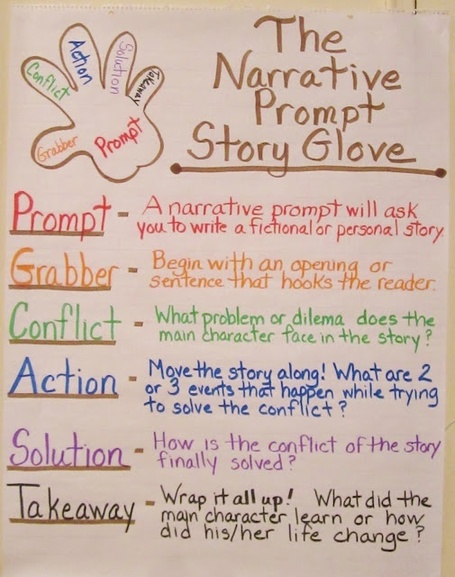 